Máxima calificación de protección contra incendios para monitores BLO-LineResistencia al fuego optimizada según la Clasificación Europea de Fuego según A1-s1, d0: Distec mejora los monitores para la seguridad en las rutas de salida y rescateGermering (Alemania), 5 de febrero de 2020 - Distec GmbH, uno de los especialistas alemanes líderes en pantallas planas TFT y soluciones de sistemas para aplicaciones industriales y multimedia, ahora ofrece sus probados monitores optimizados con resistencia al fuego como una nueva línea BLO con la calificación más alta posible de protección contra incendios A1- s1, d0 según DIN EN 13501-1: 2019-05. Los monitores están disponibles en tamaños de 24 a 65 pulgadas y con una opción de pantalla táctil. Además, cada monitor puede equiparse con una solución interna para PC. "La nueva serie BLO-Line también es adecuada como sistema de información y señalización en áreas públicas con requisitos especiales para la protección contra incendios, como rutas de salida y rescate", afirma Matthias Holst, Jefe de División de Soluciones de Monitor en Distec. “Los monitores pueden clasificarse en la misma clase de protección contra incendios que un ladrillo, lo que significa que no contribuyen más a la carga de fuego que las paredes en las que están instalados. Somos el primer proveedor de monitores en esta categoría de máxima seguridad”. La nueva BLO-Line no requiere carcasas especiales de protección contra incendios. Esto hace que los monitores sean más atractivos visualmente, más rentables y fáciles de montar y manejar. Son ideales como pantallas de información en áreas con estrictas regulaciones de protección contra incendios en áreas industriales y en edificios públicos como hospitales, universidades, escuelas, estaciones de tren y aeropuertos.Seguridad a través de una protección óptima contra incendiosLos nuevos monitores BLO-Line están equipados con vidrio de protección contra incendios y tienen una carcasa resistente de chapa de acero. "Gracias a la cuidadosa selección de componentes y materiales, así como a una construcción ignífuga, logramos que nuestros monitores contribuyan lo menos posible al desarrollo de fuego y humo en caso de incendio", comenta Matthias Holst. Los duraderos monitores están diseñados para funcionar 24/7. Opcionalmente, Distec los equipa con una clase de protección IP alta y un cartucho de extinción. Este pequeño cartucho de vidrio dentro del monitor está lleno de un gas especial. Cuando el calor es alto, el cartucho se rompe y libera el gas de extinción.Distec ofrece la Línea BLO paralela a los monitores optimizados para carga contra el fuego anteriores, que están certificados de acuerdo con B-s1, d0. Todos los monitores están disponibles opcionalmente para control externo o con un PC integrado. La entrega estándar es para montaje en formato horizontal, pero si es necesario, Distec también entrega todas las versiones para montaje en modo vertical. Cada monitor viene con un certificado que confirma la calificación contra fuego para el dispositivo.El comportamiento al fuego, es decir, la inflamabilidad e ignición de los monitores, se determinó según el método SBI de acuerdo con DIN 13823: 2015-02. La prueba de fuego se realizó de acuerdo con la norma europea de conformidad con DIN EN13501-1: 2019-05. Los dispositivos no solo alcanzan la clase de protección contra incendios más alta de acuerdo con A1-s1, d0, sino que también cumplen y exceden todos los requisitos en las pruebas de fuego: no son inflamables y tienen las propiedades para crear casi ninguna propagación de gases de humo durante un incendio y no goteo / caída inflamable. El especialista en pantallas fue pionero en el primer monitor BLO en 2015.Presentación en Integrated Systems Europe y embedded worldDistec presentará los nuevos monitores BLO-Line y otros aspectos destacados del 11 al 14 de febrero de 2020 en el Integrated Systems Europe ISE en Amsterdam, Países Bajos, en el stand R130 en el pabellón 10. David Bittner, Product Marketing Manager en Distec, también presentará los monitores optimizados de resistencia al fuego en una presentación el 26 de febrero de 2020 a las 1:35 p.m. en la Electronic Displays Conference durante la feria embedded world de Nuremberg, Alemania.Palabras: 670Más información: https://www.distec.de/en/products/industrial-monitors/fireload-optimized-display/ImágenesAcerca de DistecDistec es una empresa del Grupo FORTEC, el especialista mundial en operaciones para pantallas planas TFT y soluciones de sistemas para aplicaciones industriales, multimedia y de señalización digital. Ubicada en Germering, cerca de Munich en Alemania, la compañía diseña, produce y comercializa soluciones innovadoras y una gama completa de componentes, pantallas y servicios. La división de Distec suministra soluciones Green IT innovadoras basadas en sus plataformas de hardware y su propio software para controlar las TFT de los socios AUO, Innolux, Kyocera, Mitsubishi, Ortustech, SGD y Tianma, así como paneles seleccionados de otros fabricantes. Estas soluciones de sistema, desde montajes y kits hasta productos OEM terminados, se desarrollan en sus propios centros de I + D en Germering (Alemania) y Ronkonkoma (NY / USA). La gama de servicios incluye desarrollos y adaptaciones personalizadas, acabado de productos y montaje de sistemas de monitorización, así como la fabricación de productos terminados y un servicio completo de postventa con RMA, reparación y soporte técnico. Como miembro del Grupo FORTEC, Distec tiene acceso a productos, servicios y experiencia de una gran red de empresas de alta tecnología, que se complementa perfectamente con la cartera de productos. Más información disponible en la página de inicio: http://www.distec.de/enLos productos de Distec están disponibles en: Europa: Distec GmbH, Germering, http://www.distec.de/en Reino Unido y Benelux: Display Technology, Rochester, http://www.displaytechnology.co.uk Turquia y Oriente Medio: DATA DISPLAY BİLİŞİM TEKNOLOJİLERİ LTD ŞTi., IstanbulAmérica del Norte: Apollo Display Technologies, Ronkonkoma NY, http://www.apollodisplays.com/ Distec GmbH Augsburger Straße 2b 82110 Germering Germany T +49 89 89 43 63 0 F +49 89 89 43 63 131 E sales|at|distec.de W www.distec.de/en Una compañía de FORTEC Group Contacto para mediosMandy Ahlendorf T +49 89 41109402E ma@ahlendorf-communication.com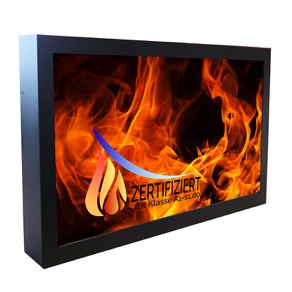 Imagen 1: Distec optimiza los monitores BLO-Line con la protección contra incendios más alta para la seguridad en las vías de salida y rescateCopyright: DistecDescarga: http://www.ahlendorf-news.com/media/news/images/Distec-brandlast-optimiert-blo-monitor-H.jpg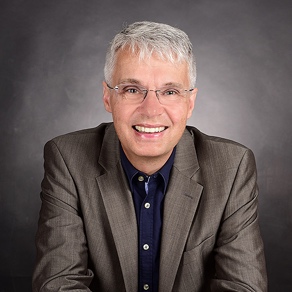 Imagen 2: Matthias Holst es Jefe de División de Soluciones de Monitor en Distec GmbHCopyright: DistecDescarga: http://www.ahlendorf-news.com/media/news/images/Distec-Matthias-Holst-2-H.jpg